Notice of Intent to Certify Sole SourceTo: 	Interested PartiesFrom:  Jennifer Douglas 	 Administrative Director, Category Management and ProcurementDate: 	January 3, 2024Re: 	Sole Source Certification Number SS5836 for One Year Old Simulators and all associated componentsContact Email Address: 	solesource@umc.edu Sole Source Certification Award DetailsRegarding UMMC Sole Source Certification Number SS5836 for One Year Old Simulators and all associated components, please be advised that UMMC intends to award the purchase to Guamard as the sole source provider.UMMC issues this notice in accordance with Mississippi state law, policy, and procedures for sole source procurements.Sole Source CriteriaWhere the compatibility of equipment, accessories, or replacement parts is the paramount consideration (and manufacturer is the sole supplier).  Where a sole supplier’s item is needed for trial use or testing.  Where a sole supplier’s item is to be required when no other item will service the needs of UMMC.   ScheduleProject DetailsDescribe the commodity that the agency is seeking to procure: The University of Mississippi Medical Center (UMMC) seeks to purchase One Year old Simulators with associated components. The products are needed for their ability to continue to simulate training scenarios on patients around 1 year of age.Explain why the commodity is the only one (1) that can meet the needs of the agency:  This particular line is one that is currently integrated within UMMC SOM curriculum and the current fleet is comprised of these models.  The software support is already in place for these models to integrate with our existing fleet.Explain why the source is the only person or entity that can provide the required commodity: Gaumard is the sole manufacturer and distributor of the One Year old simulators and associated components. They are not available to the University from any other distributor.  See supporting letter from Gaumard, Attachment A.  Explain why the amount to be expended for the commodity is reasonable:  The estimated annual amount to be expended for the purchase of the One Year old simulators and associated components is $50,000.00. This amount is within the expected price range for these products.  Describe the efforts that the agency went through to obtain the best possible price for the commodity: Through market intelligence, UMMC was able to negotiate best pricing for these products.  All applicable discounts were explored and applied. Submission Instructions and Format of Response from Objecting PartiesInterested parties who have reason to believe that the One Year Old Simulator and all associated components, (hereafter, “Products”) should not be certified as a sole source should provide information in the Vendor Form for the State to use in determining whether or not to proceed with awarding the sole source to Gaumard.  The Vendor Form may be found at http://www.dfa.state.ms.us/Purchasing/documents/ObjectiontoSoleSourceDetermination.pdf.  Objections must include the certification in Attachment B. Comments will be accepted at any time prior to January 26, 2024, at 3:00 p.m. (Central Time) to solesource@umc.edu.  Responses may be delivered via email to solesource@umc.edu.  UMMC WILL NOT BE RESPONSIBLE FOR DELAYS IN THE DELIVERY OF RESPONSES.  It is solely the responsibility of the Interested Parties that responses reach UMMC on time.  Responses received after the deadline and responses that lack all required information will be rejected.  UMMC reserves the right to inspect Interested Party’s commodity for comparison purposes.  If you have any questions concerning the information above or if we can be of further assistance, please contact solesource@umc.edu.  Attachment A:  Vendor Correspondence Attachment B:  Objection CertificationAttachment A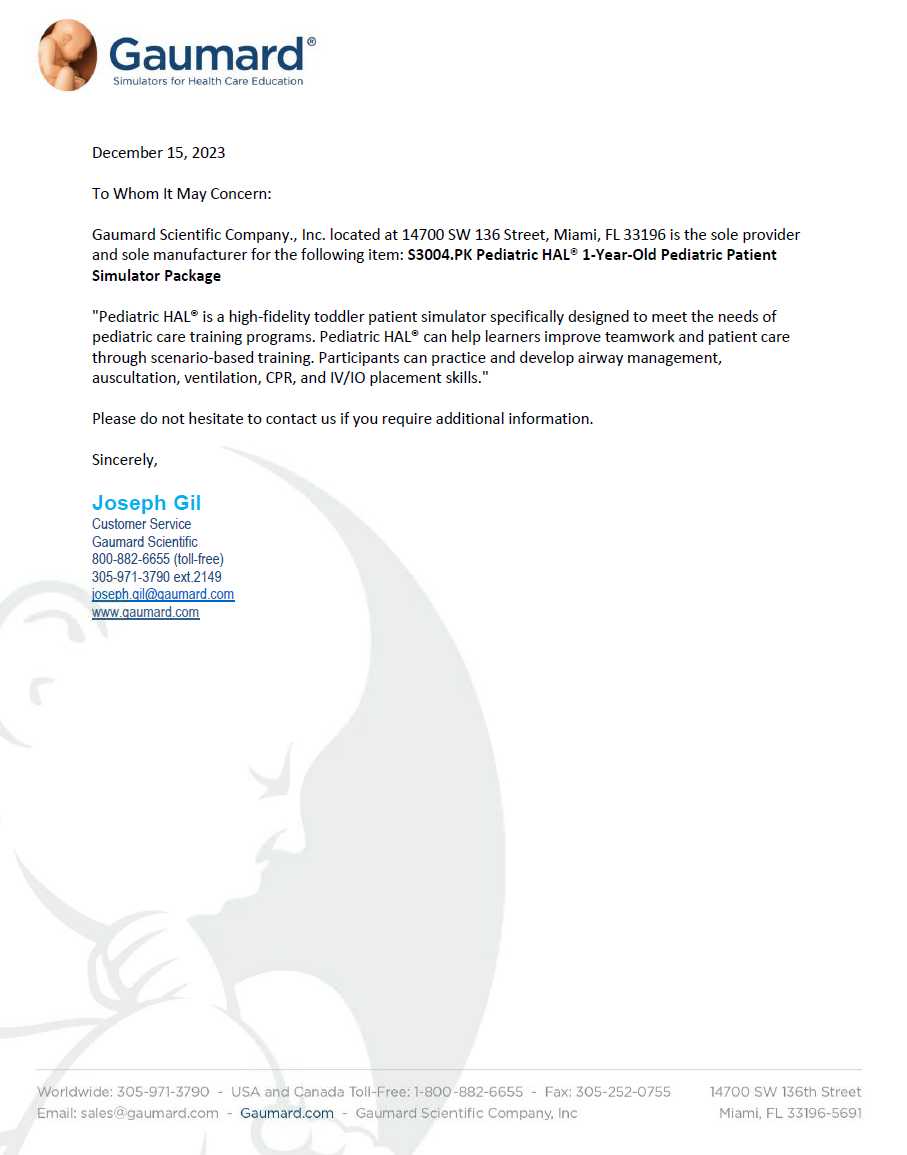    Attachment BTaskDateFirst Advertisement DateJanuary 10, 2024Second Advertisement DateJanuary 17, 2024Response Deadline from ObjectorsJanuary 26, 2024 at 3:00 p.m. Central TimeNotice of Award/No Award PostedNot before February 2, 2024